 11 декабря 2023 года  сотрудники администрации Борисовского района  приняли участие в обучающем семинаре по основам антимонопольного законодательства, организации и функционирования антимонопольного комплаенса.  Приняли участие 64 человека. Организатором мероприятия является администрация Борисовского района в лице отдела экономического развития и труда. Обучающие материалы были предоставлены министерством экономического развития и промышленности Белгородской области.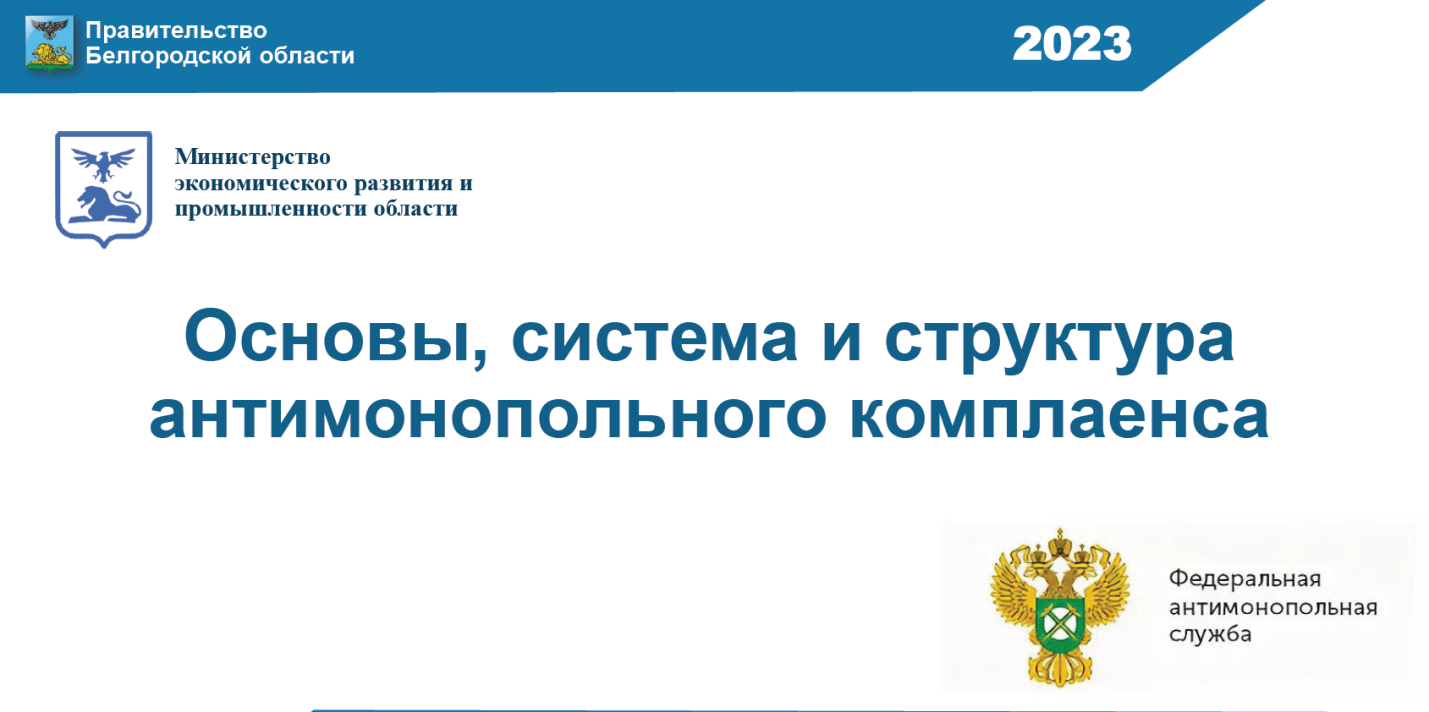 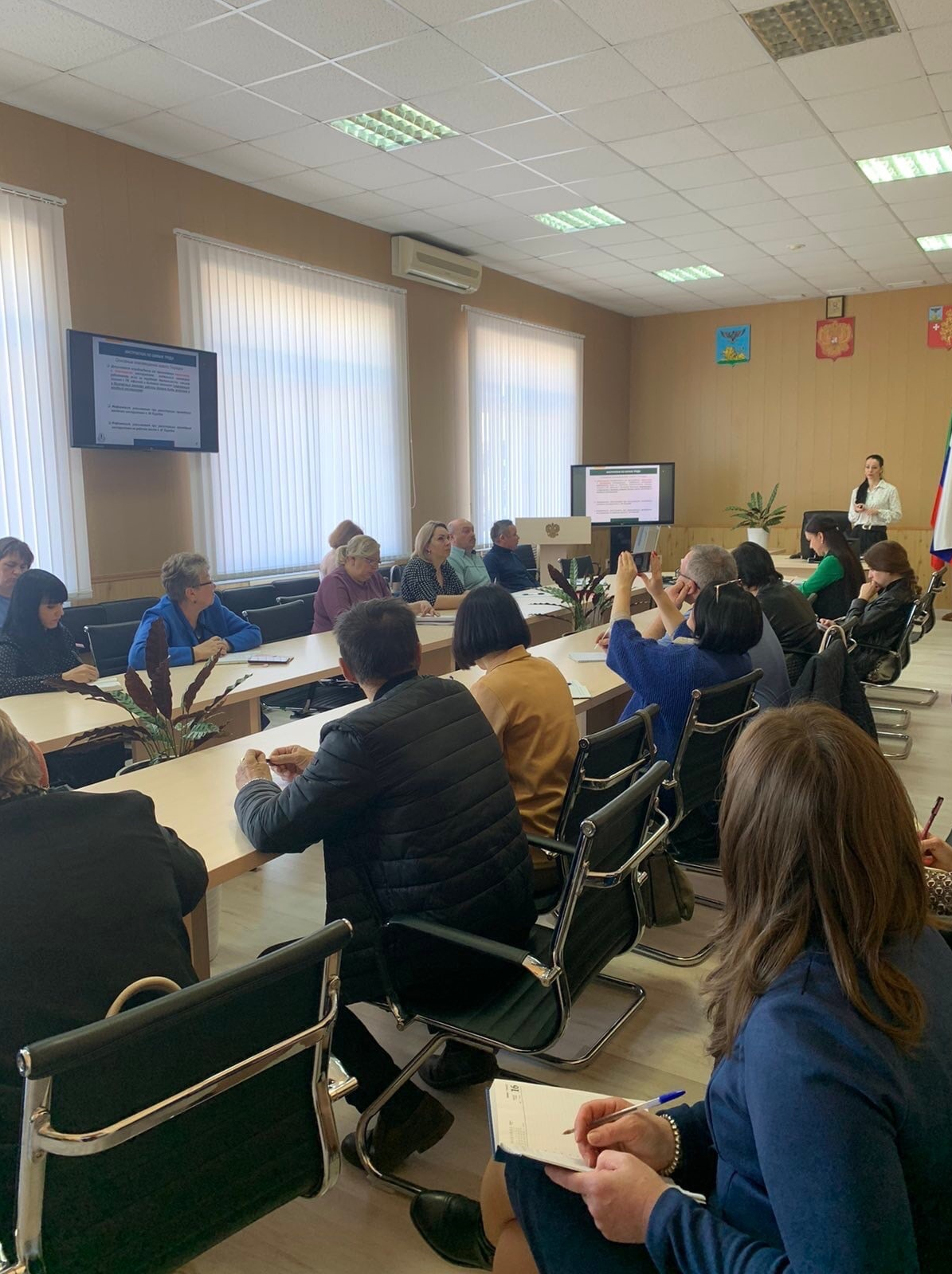 